INDICAÇÃO Nº 1606/10“Melhorias de iluminação pública em viela de pedestres que ligam as Ruas Pindorama e Caramurus no bairro Santa Rita de Cássia”.INDICA ao senhor Prefeito Municipal, na forma regimental, determinar ao setor competente que proceda a melhorias da iluminação pública em viela de pedestres que ligam as Ruas Pindorama e Caramurus no bairro Santa Rita de Cássia.Justificativa:Referida viela é muito utilizada pelos moradores daquele bairro principalmente pelos estudantes noturno, e segundo eles a viela esta com iluminação muito precária, necessitando com urgência de melhorias, portanto pedem que o setor competente tome as devidas providências com relação à iluminação da viela.                     Plenário “Dr. Tancredo Neves”, em 05 de maio de 2010.                                  DUCIMAR DE JESUS CARDOSO“KADU GARÇOM”-Vereador-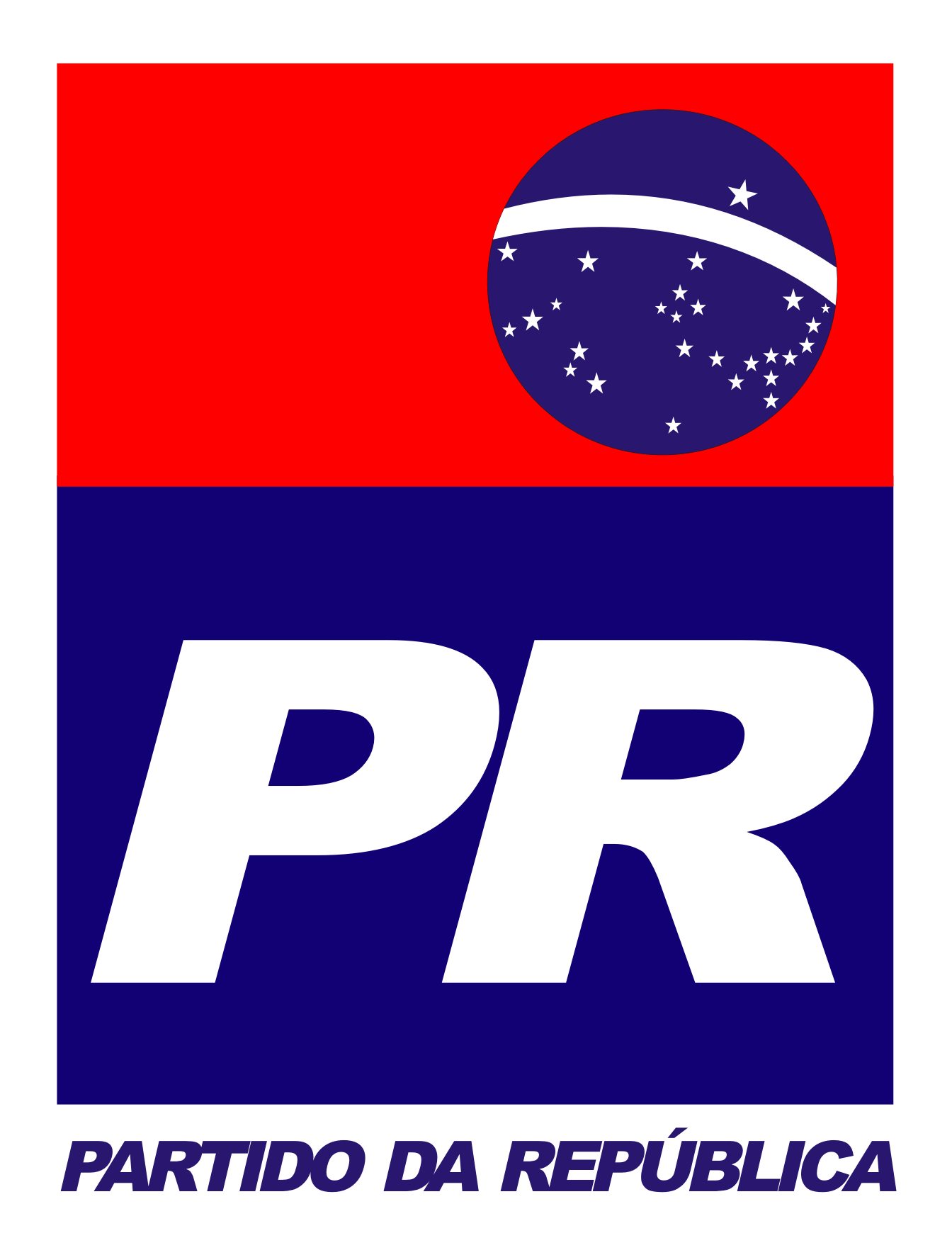 